Arthropoda QuizName:			Date: 	Phylum Arthropoda is the largest on Earth (True/False) (1 mark)List 4 of the 5 classes in Phylum Arthropoda and state one example organism of each. (4 marks)List 3 characteristics/advancements of Arthropods and EXPLAIN them. (3 marks)List 4 reasons (remember from your notes!) why insects are so successful. (4 marks)Label the external anatomy of the crayfish. (6 marks - ½ mark each – one line with no value)WORD BANK (you will NOT get one for the test!) Abdomen, antennae, antennules, carapace, cephalothorax, cheliped, eye, rostrum, swimmerets, tail fan, telson, uropods, walking legs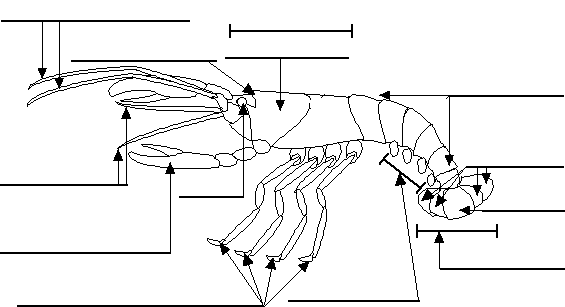 What would you expect to find (in terms of organs and structures) inside the cephalothorax of a crayfish? List 4 things you could find. (4 marks)What type of respiratory system do spiders possess? How is it different from a grasshopper's respiratory system (ie. What type of respiratory system do grasshoppers have)? (2 marks)Malpighian tubules in insects and green glands in crayfish have a similar function. What is this function?  (1 mark)Arthropods have exoskeletons made of ______________. One downfall of this type of skeleton is that they have to _________________ in order to grow a new larger exoskeleton. (2 marks)